A Document controller with a successful career spanning 2 yearsObjective: Highly motivated, results-driven management professional with experience in Document controlling and maintaining with an effective filing system in accordance with company procedures. Resourceful and detail-oriented with strong analytical, time management, and the ability to exercise good judgment when handling confidential matters within fast-paced, deadline-oriented environments. Flexible and committed personality together with good expertise, problem solving, coordination and communication skills.Professional DetailsSkill In:Ability to evaluate, prioritize, organize and delegate work schedules.Extremely personable, professional, self-motivated and resilient, possess a strong desire for personal growth, work independently and effectively utilize time.Making a sound, independent judgments within established policies and procedures;Organizing own work, setting priorities and meeting critical deadlines; Effective interaction and communication with co-workers, managers, subordinates.Professional CompetenciesExcellent Written and Oral CommunicationsDynamic Approach Customer Service oriented AttitudeSound Knowledge in Computer application, including email and MS officeAdaptable to Various Challenging EnvironmentCareer HistoryBOMBAY PLYWOOD INDUSTRIES KERALA, INDIA                              2 June 2014 to 8 July 2016DOCUMENT CONTROLLERBombay Plywood Industries are one of the leading Plywood Manufactures in Kerala, India with self owned properties over a period of 13 yearsResponsibilities:Maintaining a tracking facility to enable documents to be updated easily.Scanning in all relevant new documents.Checking dispatch documents are accurate.Presentation and filing of documents and drawings.Responsible for maintaining hard copy information.Issuing and distributing controlled copies of information.Ensuring all documents are as up to date as possible within electronic filing systems.Carry out various miscellaneous activities relating to the administrative functions.EducationComputer ProficiencyDiploma in Computer Application.Operating systems: Windows 95 98 2000 XP and windows 7MS office packages: MS Word, MS Excel, MS PowerPoint, and MS AccessWell knowledge on computers and Internet operation.Personal DetailsLanguage 		           : English, Hindi & Malayalam.Date of Birth                             : 14-12-1995Job Seeker First Name / CV No: 781842Click to send CV No & get contact details of candidate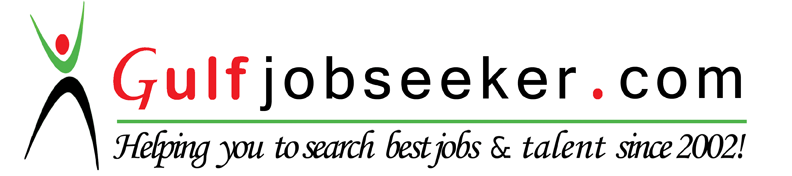 AMEEN K MNoCourseUniversity/ Board1.Bachelor of Commerce (Completed)Mahatma Gandhi University, India2.Plus Two (Commerce)National Institute of Open Schooling, Government of India2.Plus Two (Commerce)National Institute of Open Schooling, Government of India2.Plus Two (Commerce)National Institute of Open Schooling, Government of India3.Secondary School Leaving CertificateGovernment of Kerala General Education Department